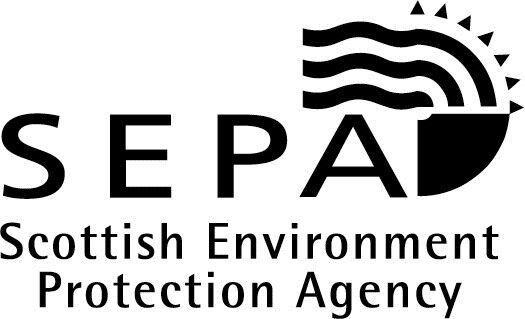 Waste Management Licensing Regulations 2011("the Regulations")Paragraph 51 - Form to register or renew an exemption(Anaerobic Digestion)PLEASE RETURN THIS FORM TO SEPA (details at end of form)Please refer to the legislation for details of the exemption and your obligations. Other forms to give notice of separate exemptions under different paragraphs may be obtained from our website www.sepa.org.uk or from any SEPA office. This notice must be received by SEPA at least 21 days before the activity is due to begin.  A separate form must be filled out for each activity.  SEPA will either:enter the particulars of the exempt activity on the register and confirm this in writing to you before the expiry of the 21 day period; ORserve on you a notice of refusal stating that registration is refused and give reasons for that decision before the expiry of the 21 day period.The Data Protection Act 1998“The Scottish Environment Protection Agency is responsible for maintaining and improving the environment and regulating environmental emissions. It has a duty to discharge its functions to protect and enhance the environment and to promote conservation and recreation.The information provided will be processed by the Scottish Environment Protection Agency to deal with your registration, to monitor compliance with the legislation, to process renewals, and for maintaining the relevant public register(s).We may also process and/or disclose it in connection with the following:offering/providing you with our literature/services relating to environmental affairsconsulting with the public, public bodies and other organisations (e.g. Health and Safety Executive, Local Authorities, Emergency Services, Scottish Executive) on environmental issuescarrying out statistical analysis, research and development on environmental issuesproviding public register information to enquirersinvestigating possible breaches of environmental law and taking any resulting actionpreventing breaches of environmental lawassessing customer service satisfaction and improving our service.We may pass it on to our agents/representatives to do these things on our behalf.You should ensure that any persons named on this form are informed of the contents of this Data Protection Notice(1) Codes referred to in the European Waste Catalogue.(2) Wastes containing dangerous substances are not allowed.(3) The wastes listed do not include all of the wastes specified in the European Waste Catalogue under the code referred to.(1) Codes referred to in the European Waste Catalogue.(2) Wastes containing dangerous substances are not allowed.(3) The wastes listed do not include all of the wastes specified in the European Waste Catalogue under the code referred to.Please return this form to:For Office Use OnlyFor Office Use OnlyFor Office Use OnlyFor Office Use OnlyReference No.C & B Team:First Notice:Yes/NoPrevious Reference No.Date Received:Date of Expiry:Date Entered onto Register:Entered within 21 days:Yes/No1. Contact Details of the Establishment or Undertaking i.e. the sole trader, company, partnership, authority, society, trust, club, charity or other organisation that will carry on the exempt activity (Print All)1. Contact Details of the Establishment or Undertaking i.e. the sole trader, company, partnership, authority, society, trust, club, charity or other organisation that will carry on the exempt activity (Print All)1. Contact Details of the Establishment or Undertaking i.e. the sole trader, company, partnership, authority, society, trust, club, charity or other organisation that will carry on the exempt activity (Print All)1. Contact Details of the Establishment or Undertaking i.e. the sole trader, company, partnership, authority, society, trust, club, charity or other organisation that will carry on the exempt activity (Print All)Name of Establishment/UndertakingRegistered/Principal  Office AddressPostcodeCompany Registration NoTel No.Fax No.Contact Name and DesignationContact Address(if different from above)
Tel No.Fax No.E-mail address2.  What are you attempting to register?2.  What are you attempting to register?2.  What are you attempting to register?(i) Tick one onlyIf you are renewing a registration complete the relevant section of this form where minor changes exist.  Where major changes exist, it should be registered as a new activity.a) You wish to register the exempt activity for the first   time.(i) Tick one onlyIf you are renewing a registration complete the relevant section of this form where minor changes exist.  Where major changes exist, it should be registered as a new activity.b) You wish to renew a registration for a currently registered activity.(i) Tick one onlyIf you are renewing a registration complete the relevant section of this form where minor changes exist.  Where major changes exist, it should be registered as a new activity.c) You wish to register an activity that was previously registered but isn’t currently registered.(i) Tick one onlyIf you are renewing a registration complete the relevant section of this form where minor changes exist.  Where major changes exist, it should be registered as a new activity.If b) give exemption reference number (e.g. WMX/E/12345 or WML/XC/12345); if c) give exemption reference number and state reason why it isn’t currently registered.If b) give exemption reference number (e.g. WMX/E/12345 or WML/XC/12345); if c) give exemption reference number and state reason why it isn’t currently registered.3. The location of the exempt activity3. The location of the exempt activity(i) Address of location of activity(ii) Give an 8 figure grid reference of a key point of the treatment area, e.g. NS 7808 9469(iii) Is the activity within a designated area (eg SSSI, NVZ etc)? If yes state designation(s):4. The Anaerobic Digestion Activity4. The Anaerobic Digestion Activity4. The Anaerobic Digestion Activity4. The Anaerobic Digestion Activity(i) What waste streams do you wish to treat in the anaerobic digestion activity?  (Please tick all that apply and provide further information in sections 5 and 6). Non waste feedstocks should be stated in section 7.(i) What waste streams do you wish to treat in the anaerobic digestion activity?  (Please tick all that apply and provide further information in sections 5 and 6). Non waste feedstocks should be stated in section 7.(i) What waste streams do you wish to treat in the anaerobic digestion activity?  (Please tick all that apply and provide further information in sections 5 and 6). Non waste feedstocks should be stated in section 7.(i) What waste streams do you wish to treat in the anaerobic digestion activity?  (Please tick all that apply and provide further information in sections 5 and 6). Non waste feedstocks should be stated in section 7.Agricultural wastesAgricultural wastesAgricultural wastesDistillery wastesDistillery wastesDistillery wastes(ii) Intended start date of treatment(iii) Intended completion date of treatment (if applicable)iv) Give the maximum total quantity of waste to be stored at any one time (tonnes of wet weight) This will include any waste stored before and after treatment.iv) Give the maximum total quantity of waste to be stored at any one time (tonnes of wet weight) This will include any waste stored before and after treatment.iv) Give the maximum total quantity of waste to be stored at any one time (tonnes of wet weight) This will include any waste stored before and after treatment.Tonnesv) State the total capacity of the digester in tonnes per day.(This is the maximum amount that can be added to the digester in any one day, not the amount you intend to process. It includes waste and non-waste feedstocks.)v) State the total capacity of the digester in tonnes per day.(This is the maximum amount that can be added to the digester in any one day, not the amount you intend to process. It includes waste and non-waste feedstocks.)v) State the total capacity of the digester in tonnes per day.(This is the maximum amount that can be added to the digester in any one day, not the amount you intend to process. It includes waste and non-waste feedstocks.)t/dvi) If the inputs to the AD plant include slurry and (or) silage then the standards specified in the SSAFO Regs may apply to the plant. Failure to comply with them has the potential to create a risk to water, soil, plants or animals e.g. by increasing the risk of tanks rupturing or leaking and the contents escaping to land or water. Do you intend to process slurry, manure or silage? vi) If the inputs to the AD plant include slurry and (or) silage then the standards specified in the SSAFO Regs may apply to the plant. Failure to comply with them has the potential to create a risk to water, soil, plants or animals e.g. by increasing the risk of tanks rupturing or leaking and the contents escaping to land or water. Do you intend to process slurry, manure or silage? vi) If the inputs to the AD plant include slurry and (or) silage then the standards specified in the SSAFO Regs may apply to the plant. Failure to comply with them has the potential to create a risk to water, soil, plants or animals e.g. by increasing the risk of tanks rupturing or leaking and the contents escaping to land or water. Do you intend to process slurry, manure or silage? YES/NOvii) If YES does/will the plant comply with the standards specified in the SSAFO Regs?  vii) If YES does/will the plant comply with the standards specified in the SSAFO Regs?  vii) If YES does/will the plant comply with the standards specified in the SSAFO Regs?  YES/NO5. Agricultural wastes to be treated5. Agricultural wastes to be treated5. Agricultural wastes to be treated(i)  In the table below identify which waste streams you intend to use and proposed tonnages.(i)  In the table below identify which waste streams you intend to use and proposed tonnages.(i)  In the table below identify which waste streams you intend to use and proposed tonnages.Codes(1)Types of Waste(2)Types of Waste(2)Wastes from agriculture, horticulture, aquaculture (02 01)Wastes from agriculture, horticulture, aquaculture (02 01)Tonnes/year02 01 03Plant-tissue waste02 01 06Animal faeces, urine and manure (including spoiled straw)(3)Wastes from fruit, vegetables, cereals and edible oils preparation and processing (02 03)Wastes from fruit, vegetables, cereals and edible oils preparation and processing (02 03)Wastes from fruit, vegetables, cereals and edible oils preparation and processing (02 03)02 03 01Sludges from washing, cleaning, peeling, centrifuging and separation02 03 04Materials unsuitable for consumption or processingWastes from aerobic treatment of solid wastes (19 05)Wastes from aerobic treatment of solid wastes (19 05)Wastes from aerobic treatment of solid wastes (19 05)19 05 03Off-specification compost consisting only of biodegradable agricultural waste(3)Other wastes not listed above (please state code (where known) and waste description)Other wastes not listed above (please state code (where known) and waste description)Other wastes not listed above (please state code (where known) and waste description)6. Distillery wastes to be treated6. Distillery wastes to be treated6. Distillery wastes to be treated(i) In the table below identify which waste streams you intend to use and proposed tonnages.(i) In the table below identify which waste streams you intend to use and proposed tonnages.(i) In the table below identify which waste streams you intend to use and proposed tonnages.Codes(1)Types of WasteTypes of WasteWastes from the production of alcoholic and non-alcoholic beverages (except coffee, tea and cocoa)(2) (02 07)Wastes from the production of alcoholic and non-alcoholic beverages (except coffee, tea and cocoa)(2) (02 07)Tonnes/year02 07 01wastes from washing, cleaning and mechanical reduction of raw materials02 07 02wastes from spirits distillation02 07 03wastes from chemical treatment02 07 04materials unsuitable for consumption or processing02 07 05sludges from on-site effluent treatment02 07 99wastes not otherwise specifiedOther wastes not listed above (please state code (where known) and waste description)Other wastes not listed above (please state code (where known) and waste description)Other wastes not listed above (please state code (where known) and waste description)7. Additional feedstocks7. Additional feedstocks(i) Do you intend to add any “non-waste” feedstocks (including purpose grown crops and distillers’ materials such as pot ale and draff)?YES/NO(ii) Give the description of these feedstocks and approximate tonnages.(ii) Give the description of these feedstocks and approximate tonnages.DescriptionTonnes/year8. Total amount of feedstock per year8. Total amount of feedstock per year(i) Please state the total amount of material you intend to process per year.tonnes9. Biogas Collection and Use(i) Provide details of the gas collection system. ii) Provide details of the energy recovery process to be used and the amount energy expected to be generated (if known). 10. This notice shall be accompanied by the following documentsPlease tick all boxes where the relevant documents have been included.10. This notice shall be accompanied by the following documentsPlease tick all boxes where the relevant documents have been included.For Initial registration - the following additional documents are requiredFor Initial registration - the following additional documents are required(a) A plan of the place at which the exempt activity will be carried on showing the boundary of that place and the locations within that place at which the exempt activity is to be carried on. The plan must also show the locations of any buildings, public right of ways, abstraction points or surface waters situated within 250 metres of the boundary. (b)  The prescribed charge (cheques made payable to “Scottish Environment Protection Agency”). The current charges can be obtained on the SEPA website www.sepa.org.uk at http://www.sepa.org.uk/charging/fees_charges/index.htm or from your local SEPA office.For registration renewal - the following additional documents are requiredFor registration renewal - the following additional documents are required(a)  The prescribed charge (cheques made payable to “Scottish Environment Protection Agency”) (No charge is required if less than 100 Tonnes will be composted per year)The current charges can be obtained on the SEPA website www.sepa.org.uk at http://www.sepa.org.uk/charging/fees_charges/index.htm or from your local SEPA office.11. Declaration11. Declaration11. Declaration11. DeclarationImportant Please Note: It is an offence for a person to make a statement which he/she knows to be false or misleading in a material particular, or to recklessly make a statement which is false or misleading in a material particular.Important Please Note: It is an offence for a person to make a statement which he/she knows to be false or misleading in a material particular, or to recklessly make a statement which is false or misleading in a material particular.Important Please Note: It is an offence for a person to make a statement which he/she knows to be false or misleading in a material particular, or to recklessly make a statement which is false or misleading in a material particular.Important Please Note: It is an offence for a person to make a statement which he/she knows to be false or misleading in a material particular, or to recklessly make a statement which is false or misleading in a material particular.Declaration of Notice / Renewal of Notice(The declaration must be signed by applicants or their agents)Declaration of Notice / Renewal of Notice(The declaration must be signed by applicants or their agents)Declaration of Notice / Renewal of Notice(The declaration must be signed by applicants or their agents)Declaration of Notice / Renewal of Notice(The declaration must be signed by applicants or their agents)I/we certify that, to the best of my/our knowledge, the information provided in this form and any associated documents are correct. I/we certify that, to the best of my/our knowledge, the information provided in this form and any associated documents are correct. I/we certify that, to the best of my/our knowledge, the information provided in this form and any associated documents are correct. I/we certify that, to the best of my/our knowledge, the information provided in this form and any associated documents are correct. Name(PRINTED)DateCompany NamePayment Method:Payment Method:Payment Method:Payment Method:Payment Method:BACS			Proof of payment must be submitted.Sort Code83 34 0083 34 0083 34 00BACS			Proof of payment must be submitted.A/C number001371870013718700137187BACS			Proof of payment must be submitted.A/C NameSEPASEPASEPABACS			Proof of payment must be submitted.Proof of payment submitted:Yes	Yes	No	BACS			Proof of payment must be submitted.Proof of payment reference:Online Card Payment	Payment is accepted online athttps://webpayments.sepa.org.uk/Proof of payment must be submitted.Proof of payment submitted:Yes	No	No	Online Card Payment	Payment is accepted online athttps://webpayments.sepa.org.uk/Proof of payment must be submitted.Proof of payment reference:ChequePayable to SEPA and submitted with your applicationPayable to SEPA and submitted with your applicationPayable to SEPA and submitted with your applicationPayable to SEPA and submitted with your applicationBy email:Registry@sepa.org.uk EurocentralHolytown,ML1 4WQ Tel: 01698 839000
For any queries, please contact:wastepermitting@sepa.org.uk 